РЕШЕНИЕВ соответствии с Регламентом Городской Думы Петропавловск-Камчатского городского округа, Городская Дума Петропавловск-Камчатского городского округа РЕШИЛА:1. Внести в решение Городской Думы Петропавловск-Камчатского городского округа от 08.11.2012 № 11-р «Об утверждении состава постоянных Комитетов и Комиссий Городской Думы Петропавловск-Камчатского городского округа» следующее изменение:включить в состав членов Комитета Городской Думы Петропавловск-Камчатского городского округа по городскому и жилищно-коммунальному хозяйству - Наумова А.Б.2. Настоящее решение вступает в силу со дня его принятия.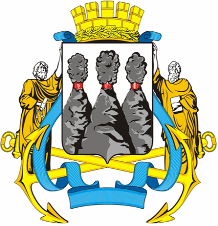 ГОРОДСКАЯ ДУМАПЕТРОПАВЛОВСК-КАМЧАТСКОГО ГОРОДСКОГО ОКРУГАот 27.08.2014 № 547-рот 27.08.2014 № 547-р19-я сессия19-я сессияг.Петропавловск-КамчатскийО внесении изменения в решение Городской Думы Петропавловск-Камчатского городского округа                               от 08.11.2012 № 11-р «Об утверждении состава постоянных Комитетов и Комиссий Городской Думы Петропавловск-Камчатского городского округа»Председательствующий на сессии Городской Думы Петропавловск-Камчатского городского округаВ.Ю. Иваненко